External Resource01 View the Visual Artwork: Self-portrait on the Borderline Between Mexico and the United States by Frida Kahlo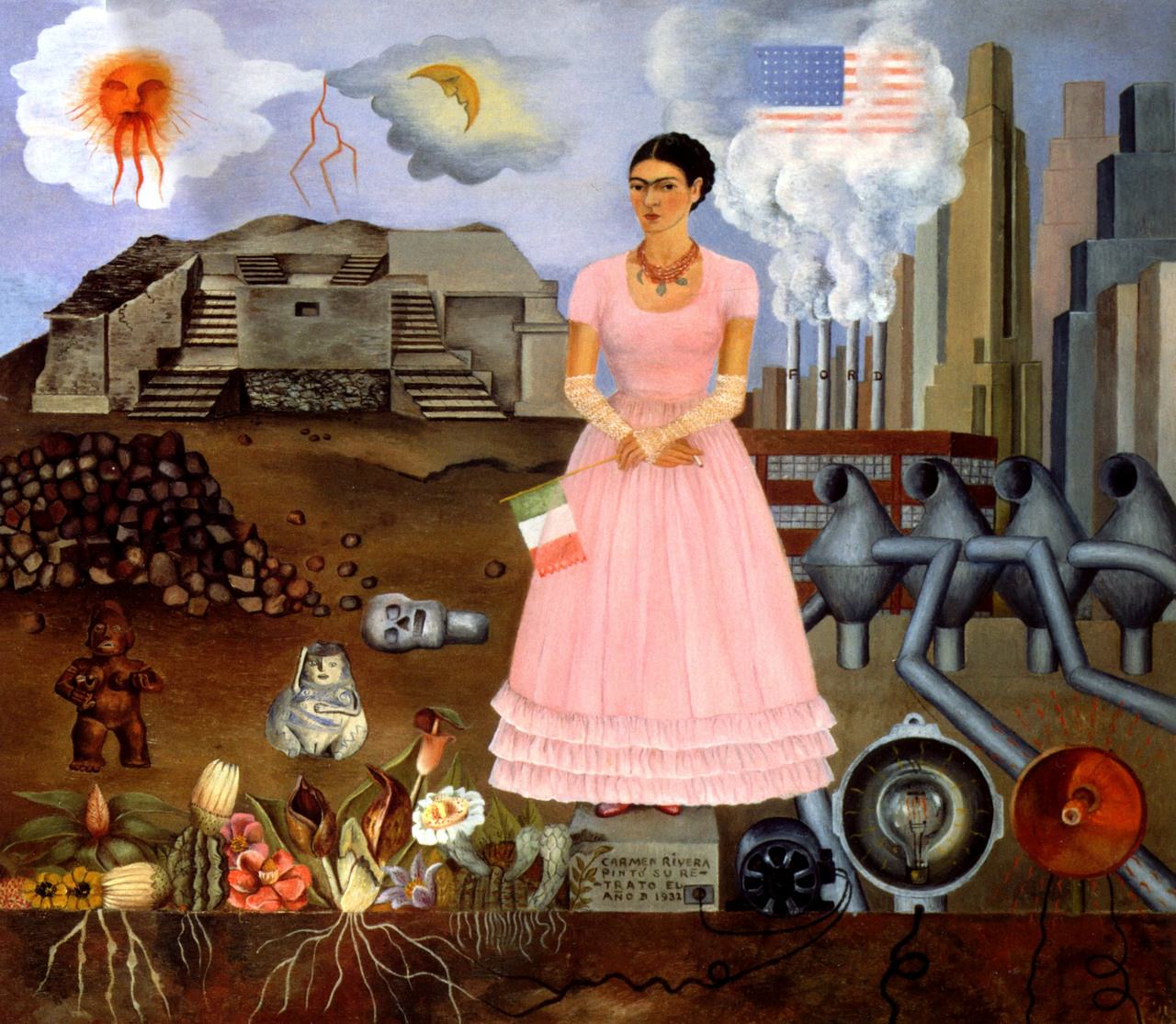 External Resource02 Explore the Artist's Biography: Frida Kahlohttps://www.biography.com/artist/frida-kahloExternal Resource03 Explore Details Inside the Painting: Frida Kahlo's Works of Art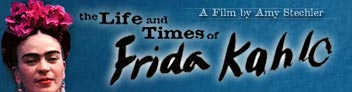 http://www.pbs.org/weta/fridakahlo/worksofart/borderline.html